АДМИНИСТРАЦИЯ РУССКО-ЖУРАВСКОГО СЕЛЬСКОГО ПОСЕЛЕНИЯВЕРХНЕМАМОНСКОГО  МУНИЦИПАЛЬНОГО РАЙОНА ВОРОНЕЖСКОЙ ОБЛАСТИПОСТАНОВЛЕНИЕот 01 июня 2022 г   № 19-------------------------------------------с. Русская ЖуравкаОб утверждении схем границ прилегающих территорий Русско-Журавского сельского поселения Верхнемамонского муниципального районаВоронежской областиВ соответствии с Федеральным законом  от 06.10.2003 г. № 131–ФЗ «Об общих принципах организации местного самоуправления в Российской Федерации,   п.6 ст.3 Закона Воронежской области от 05.07.2018 г. № 108-ОЗ «О порядке определения границ прилегающих территорий в Воронежской области», Приказом Департамента архитектуры и градостроительства  Воронежской области от 02.04.2019г. № 45-01-04/35  «Об утверждении формы схемы границ прилегающей территории и требований к ее подготовке», Правилами  благоустройства территории Русско-Журавского сельского поселения Верхнемамонского муниципального района  Воронежской области, утверждёнными Решением сессии Совета народных депутатов Русско-Журавского сельского поселения от 13.06.2019г №15, руководствуясь Уставом Русско-Журавского сельского поселения, администрация Русско-Журавского сельского поселенияПОСТАНОВЛЯЕТ:1. Утвердить прилагаемые схемы №1, №2 границ прилегающих территорий Русско-Журавского сельского поселения Верхнемамонского муниципального района Воронежской области (текстовая часть, графическая часть).2. Опубликовать настоящее постановление в официальном периодическом печатном издании «Информационный бюллетень Русско-Журавского сельского поселения Верхнемамонского муниципального района Воронежской области» 3. Контроль за исполнением настоящего постановления оставляю за собой.Глава Русско-Журавскогосельского      поселения                                                          Г.Н.КортуноваУтверждена:Постановлением администрации Русско-Журавского сельского поселения Верхнемамонского муниципального района Воронежской области от 01.06.2022 г. № 19Схема №1 границ прилегающих территорий Русско-Журавского сельского поселения Верхнемамонского района Воронежской области (текстовая часть) Русско-Журавское сельское поселение, схема границ прилегающих территорий (графическая часть) ул. Красноармейская (схема 1)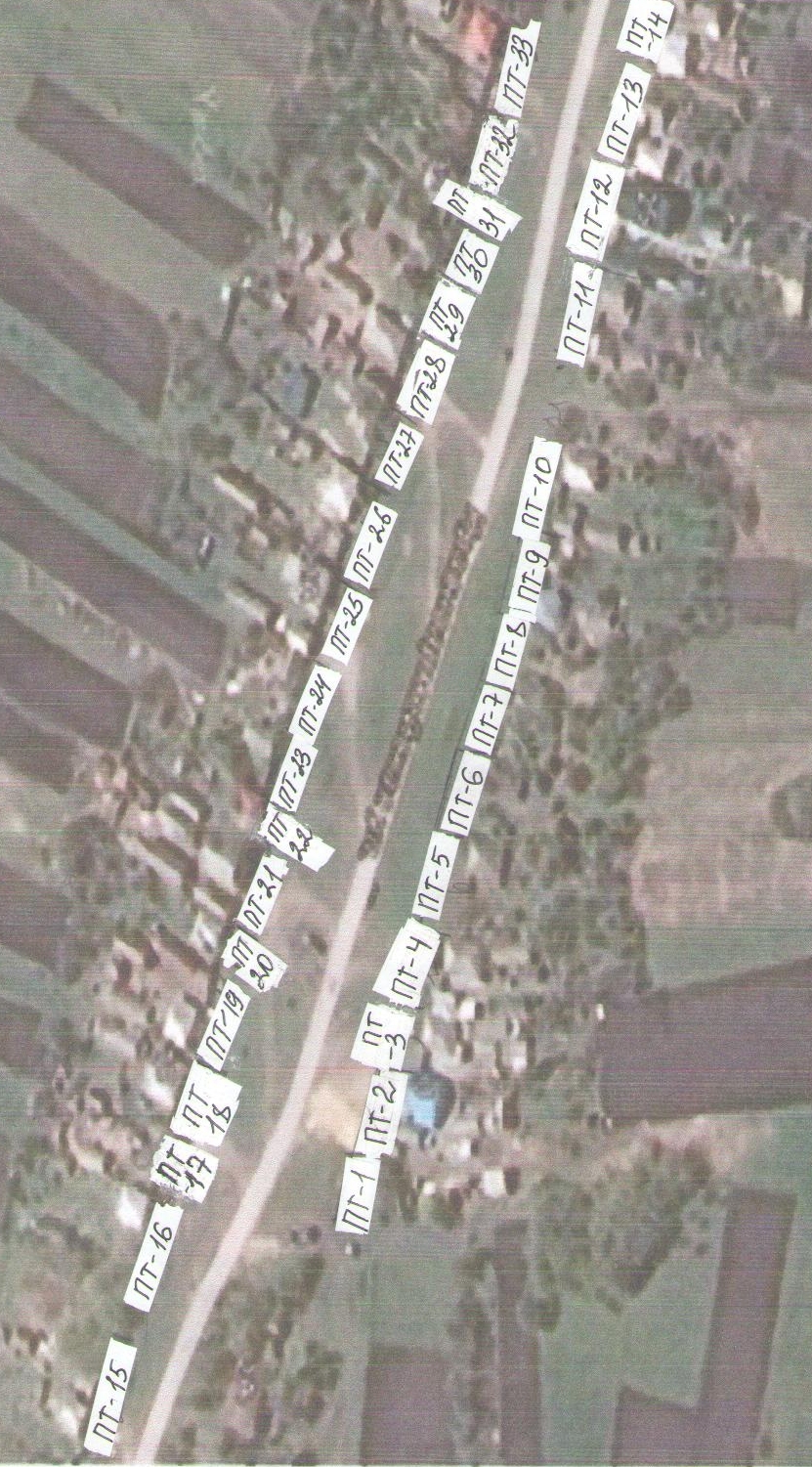 Утверждена:Постановлением администрации Русско-Журавского сельского поселения Верхнемамонского муниципального района Воронежской области от 01.06.2022 г. № 19Схема №2 границ прилегающих территорий Русско-Журавского сельского поселения Верхнемамонского района Воронежской области (текстовая часть) Русско-Журавское сельское поселение, схема границ прилегающих территорий (графическая часть) ул. Красноармейская (схема 2)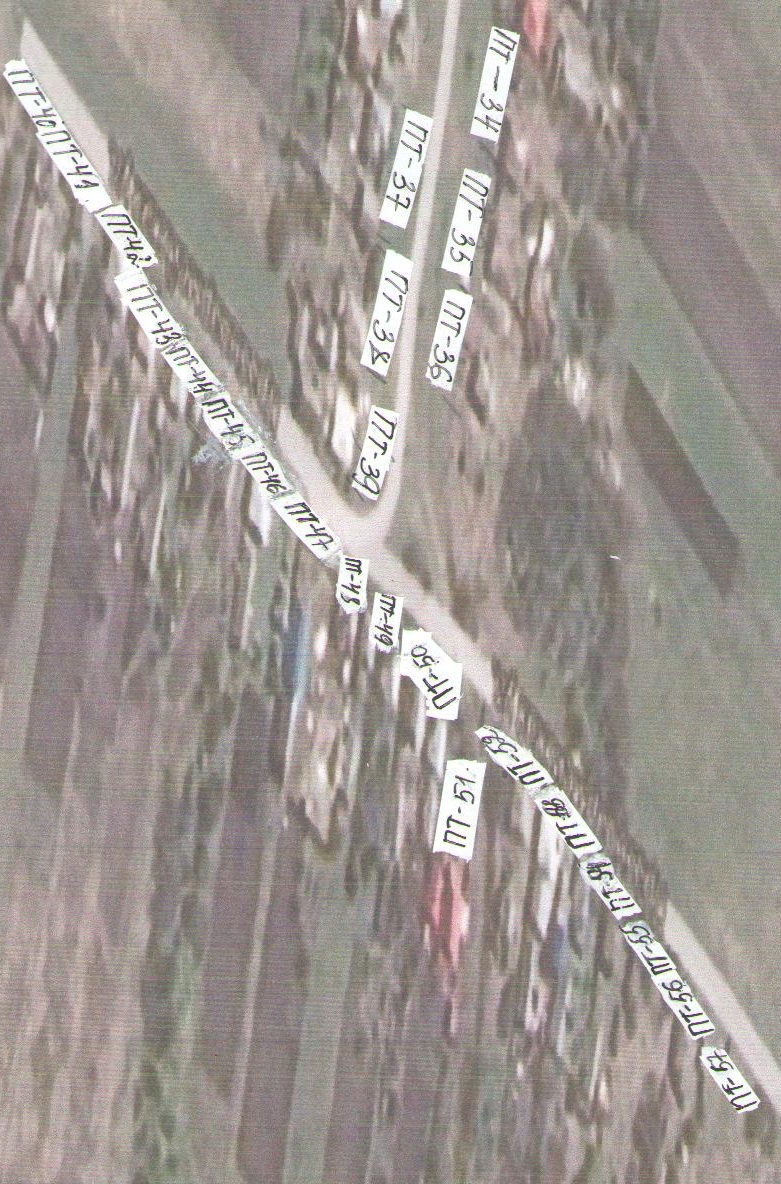 Условные номера прилегающих территорийИдентификационное обозначение объекта, в отношении которого устанавливается прилегающая территорияАдрес здания, строения, сооружения, земельного участкаКадастровый номерПТ-1ЗУ-1 с. Русская Журавка,  ул. Красноармейская, 136:06:1400010:61ПТ-2ЗУ-2 с. Русская Журавка,  ул. Красноармейская, 336:06:1400010:10ПТ-3ЗУ-3 с. Русская Журавка,  ул. Красноармейская, 536:06:1400010:62ПТ-4ЗУ-4 с. Русская Журавка,  ул. Красноармейская, 736:06:1400010:63ПТ-5ЗУ-5 с. Русская Журавка,  ул. Красноармейская, 936:06:1400010:64ПТ-6ЗУ-6 с. Русская Журавка,  ул. Красноармейская, 1136:06:1400010:65ПТ-7ЗУ-7 с. Русская Журавка,  ул. Красноармейская, 1336:06:1400010:66ПТ-8ЗУ-8 с. Русская Журавка,  ул. Красноармейская, 1536:06:1400010:67ПТ-9ЗУ-9 с. Русская Журавка,  ул. Красноармейская, 1736:06:1400010:68ПТ-10ЗУ-10 с. Русская Журавка,  ул. Красноармейская, 1936:06:1400010:69ПТ-11ЗУ-11 с. Русская Журавка,  ул. Красноармейская, 2336:06:1400010:71ПТ-12ЗУ-12 с. Русская Журавка,  ул. Красноармейская, 2536:06:1400010:72ПТ-13ЗУ-13 с. Русская Журавка,  ул. Красноармейская, 2736:06:1400010:73ПТ-14ЗУ-14 с. Русская Журавка,  ул. Красноармейская, 2936:06:1400010:74ПТ-15ЗУ-15 с. Русская Журавка,  ул. Красноармейская, 236:06:1400013:2ПТ-16ЗУ-16 с. Русская Журавка,  ул. Красноармейская, 636:06:1400013:31ПТ-17ЗУ-17 с. Русская Журавка,  ул. Красноармейская, 836:06:1400013:30ПТ-18ЗУ-18 с. Русская Журавка,  ул. Красноармейская, 1036:06:1400013:29ПТ-19ЗУ-19 с. Русская Журавка,  ул. Красноармейская, 1236:06:1400013:28ПТ-20ЗУ-20 с. Русская Журавка,  ул. Красноармейская, 1436:06:1400013:27ПТ-21ЗУ-21 с. Русская Журавка,  ул. Красноармейская, 1636:06:1400013:26ПТ-22ЗУ-22 с. Русская Журавка,  ул. Красноармейская, 1836:06:1400013:25ПТ-23ЗУ-23 с. Русская Журавка,  ул. Красноармейская, 2036:06:1400013:24ПТ-24ЗУ-24 с. Русская Журавка,  ул. Красноармейская, 22а36:06:1400013:23ПТ-25ЗУ-25 с. Русская Журавка,  ул. Красноармейская, 2236:06:1400013:22ПТ-26ЗУ-26 с. Русская Журавка,  ул. Красноармейская, 2436:06:1400013:21ПТ-27ЗУ-27 с. Русская Журавка,  ул. Красноармейская, 2636:06:1400013:20ПТ-28ЗУ-28 с. Русская Журавка,  ул. Красноармейская, 2836:06:1400013:19ПТ-29ЗУ-29 с. Русская Журавка,  ул. Красноармейская, 3036:06:1400013:18ПТ-30ЗУ-30 с. Русская Журавка,  ул. Красноармейская, 3236:06:1400013:17ПТ-31ЗУ-31 с. Русская Журавка,  ул. Красноармейская, 3436:06:1400013:16ПТ-32ЗУ-32 с. Русская Журавка,  ул. Красноармейская, 3636:06:1400013:15ПТ-33ЗУ-33 с. Русская Журавка,  ул. Красноармейская, 3836:06:1400013:14Условные обозначения: -      внешняя граница-  ПТ -1 условный номер прилегающей территории-  II - прилегающая территорияШирина прилегающей территории:Условные номера прилегающих территорийИдентификационное обозначение объекта, в отношении которого устанавливается прилегающая территорияАдрес здания, строения, сооружения, земельного участкаКадастровый номерПТ-34ЗУ-34 с. Русская Журавка,  ул. Красноармейская, 3336:06:1400010:132ПТ-35ЗУ-35 с. Русская Журавка,  ул. Красноармейская, 4036:06:1400013:13ПТ-36ЗУ-36 с. Русская Журавка,  ул. Красноармейская, 4236:06:1400013:12ПТ-37ЗУ-37 с. Русская Журавка,  ул. Красноармейская, 3136:06:1400010:75ПТ-38ЗУ-38 с. Русская Журавка,  ул. Красноармейская, 33а36:06:1400010:76ПТ-39ЗУ-39 с. Русская Журавка,  ул. Красноармейская, 3536:06:1400010:77ПТ-40ЗУ-40 с. Русская Журавка,  ул. Красноармейская, 3936:06:1400010:78ПТ-41ЗУ-41 с. Русская Журавка,  ул. Красноармейская, 4136:06:1400010:79ПТ-42ЗУ-42 с. Русская Журавка,  ул. Красноармейская, 4336:06:1400010:80ПТ-43ЗУ-43 с. Русская Журавка,  ул. Красноармейская, 4536:06:1400010:81ПТ-44ЗУ-45 с. Русская Журавка,  ул. Красноармейская, 4636:06:1400010:82ПТ-46ЗУ-46 с. Русская Журавка,  ул. Красноармейская, 4736:06:1400010:83ПТ-47ЗУ-47 с. Русская Журавка,  ул. Красноармейская, 4836:06:1400010:84ПТ-48ЗУ-48 с. Русская Журавка,  ул. Красноармейская, 5136:06:1400010:85ПТ-49ЗУ-49 с. Русская Журавка,  ул. Красноармейская, 5236:06:1400010:86ПТ-50ЗУ-50 с. Русская Журавка,  ул. Красноармейская, 5336:06:1400010:87ПТ-51ЗУ-51 с. Русская Журавка,  ул. Красноармейская, 5436:06:1400010:88ПТ-52ЗУ-52 с. Русская Журавка,  ул. Красноармейская, 5536:06:1400010:89ПТ-53ЗУ-53 с. Русская Журавка,  ул. Красноармейская, 5636:06:1400013:4ПТ-54ЗУ-54 с. Русская Журавка,  ул. Красноармейская, 5736:06:1400013:5ПТ-55ЗУ-55 с. Русская Журавка,  ул. Красноармейская, 5836:06:1400013:6ПТ-56ЗУ-56 с. Русская Журавка,  ул. Красноармейская, 5936:06:1400013:7ПТ-57ЗУ-57 с. Русская Журавка,  ул. Красноармейская, 6036:06:1400013:8Условные обозначения: -      внешняя граница-  ПТ -1 условный номер прилегающей территории-  II - прилегающая территорияШирина прилегающей территории: